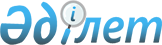 Александр Сергеевич Пушкиннің туғанына 200 жыл толуына әзірлік және оны өткізу туралыҚазақстан Республикасы Үкіметінің Қаулысы 1999 жылғы 24 шілде N 1056

      ЮНЕСКО-ның шешімімен 1999 жыл дүниежүзі әдебиеті ұлы ақынының туғанына 200 жыл толуына орай халықаралық Александр Сергеевич Пушкиннің жылы деп жарияланды. 

      Александр Сергеевич Пушкиннің мерейтойының халықаралық маңызын ескере отырып Қазақстан Республикасының Үкіметі қаулы етеді: 

      1. Қоса беріліп отырған Александр Сергеевич Пушкиннің (бұдан әрі - А.С.Пушкин) туғанына 200 жыл толуына әзірлік және оны өткізу жоспары бекітілсін. 

      2. Қазақстан Республикасының Мәдениет, ақпарат және қоғамдық келісім министрлігі, Ғылым және жоғары білім министрлігі, Денсаулық сақтау, білім және спорт министрлігі, Ұлттық ғылым академиясы, облыстардың, Астана және Алматы қалаларының әкімдері А.С.Пушкиннің туғанына 200 жыл толуына арналған іс-шараларды өткізу жөніндегі жұмысты жоғары ұйымдастырушылық деңгейде қамтамасыз етсін. 

      3. А.С.Пушкиннің туғанына 200 жыл толуына арналған іс-шараларды қаржыландыру 1999 жылға арналған бюджетте тиісті мемлекеттік мекемелерге - бағдарламалардың әкімшіліктеріне көзделген қаражат есебінен жүзеге асырылсын.     4. Осы қаулы қол қойылған күнінен бастап күшіне енеді.     Қазақстан Республикасының       Премьер-Министрі                               Қазақстан Республикасы                                Үкіметінің 1999 жылғы                                   24 шілдедегі                                N 1056 қаулысымен                                     бекітілген     А.С.Пушкиннің туғанына 200 жыл толуына әзірлік және оны өткізу                  іс-шаралардың жоспары     ЕСКЕРТУ. Жоспар 11-жолмен толықтырылды - ҚР Үкіметінің 1999.09.28.              N 1466 қаулысымен.  P991466_ __________________________________________________________________________           Іс-шара                              Атқарылуына жауаптылар       __________________________________________________________________________             1                                        2 1. Алматы қаласында Ресей Федерация.     Алматы қаласының әкімі, Мәдениет,    сының ресми делегациясының қаты.      ақпарат және қоғамдық келісім    суымен жұртшылықтың салтанатты        министрлігі    жиналасын және өнер шеберлерінің    концертін өткізу 2. Алматы қаласында А.С.Пушкиннің        Бұл да    шығармалары бойынша театр     фестивалін өткізу 3. А.С.Пушкин ескерткішіне және    оның атына байланысты басқа да        Батыс Қазақстан облысының әкімі,    тарихи объектілерге қайта жаң.        Мәдениет, ақпарат және қоғамдық    ғырту жұмыстарын жүргізу, облыс.      келісім министрлігі    тық өлкетану мұражайындағы экс.    позицияларды, сондай-ақ облыстық    жастар мен жас өспірімдер кітап.    ханасын жаңарту 4. Зәки Ахметовтың "Пушкин және          Мәдениет, ақпарат және қоғамдық    Қазақстан" монографиясын,             келісім министрлігі    Константин Гайворонскийдің         "Пушкиннің дәуірі" атты повесть-    эссесін, Валентина Кириллованың    "Пушкин әйелдер көзімен" атты    жинағын, суретші Альберт Гурьевтің    "Менің Пушкинім" атты иллюстрация.    лар топтамасын бастырып шығару 5. Шығармашылық интеллигенция арасында    "Ескерткіш орнаттым мен қолдан        Алматы қаласының әкімі,    келмес" атты әдеби-сазды мереке       Мәдениет, ақпарат және қоғамдық    өткізу                                келісім министрлігі 6. Республикалық және облыстық барлық        кітапханаларда А.С.Пушкиннің  мерей.  Мәдениет, ақпарат және қоғамдық    тойына арналған кітап-иллюстрация.    келісім министрлігі    лық көрмелер мен белгілі ақын-жазу.    шылармен кездесулер ұйымдастыру 7. "Сондағы құйқылжыған Россини, Еуропа  Мәдениет, ақпарат және қоғамдық    еркесі - Орфей" атты опера және       келісім министрлігі    балет өнерінің Еуразиялық     фестивалін өткізу 8. Қазақстан Республикасының              Бұл да    Орталық мемлекеттік мұражайында     "Пушкин және оның дәуірі" атты    көрме өткізу 9. Астана қаласында А.С.Пушкиннің    туғанына 200 жыл толуына арналған      Астана қаласының әкімі,    жұртшылықтың салтанатты кешін және     Мәдениет, ақпарат және    Қазақстан мен Ресейдің өнер шебер.     қоғамдық келісім министрлігі    лерінің қатысуымен концерт өткізу 10. А.С.Пушкиннің мерейтойына                байланысты іс-шараларды бұқаралық     Мәдениет, ақпарат және қоғамдық     ақпарат құралдарында кеңінен          келісім министрлігі     көрсету 11. А.С.Пушкинге                          Алматы           Алматы                                қаласының                    қаласында                             әкімі                         ескерткіш                                                          таблицаның жалғасы     ______________________________________________________________     Орындау мерзімі   Бағдарламалардың тиісті әкімшіліктеріне       (1999 жыл)        көздеген шектерде қаржыландыру көздері                          бойынша шығыстар сметасы (теңге)     _______________________________________________________________                            Республикалық       Жергілікті                               бюджеттен          бюджеттен     _______________________________________________________________           3                     4                 5     _______________________________________________________________      қыркүйек                             Алматы қаласының бюджетіне                                            сәйкес      жыл ішінде                           Алматы қаласының бюджетіне                                           сәйкес      шілде-тамыз                          Батыс Қазақстан облысының                                           бюджетіне сәйкес      жыл ішінде              1518,0      қыркүйек                             Алматы қаласының бюджетіне                                            сәйкес                               300,0      жыл ішінде                               2714,0      қазан                               400,0      тамыз       қараша                                Астана қаласының бюджетіне                                            сәйкес                                1000,0      ұдайы      қараша                                  - Алматы  қаласының                                                бюджетіне сәйкес    Оқығандар:   Қобдалиева Н.   Омарбекова А.    
					© 2012. Қазақстан Республикасы Әділет министрлігінің «Қазақстан Республикасының Заңнама және құқықтық ақпарат институты» ШЖҚ РМК
				